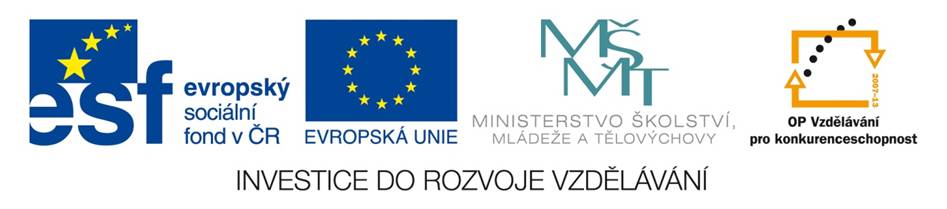 SOUSTAVA DÝCHACÍ, VYLUČOVACÍ, KOŽNÍJméno zkoušeného: ..............................1.	Co se shromažďuje v ledvinové pánvičce?A)	močB)	okysličená krevC)	pot2.	Jak se nazývá vzduch, který zůstane v plicích i po maximálním vydechnutí?A)	zbytkový vzduchB)	vitální kapacita plicC)	celková kapacita plic3.	Kde se v kůži ukládá tuk?A)	v pokožceB)	v podkožním vazivuC)	ve škáře4.	Vidíš schéma výměny plynů v plicních sklípcích. Urči plyn, který se zde uvolňuje z krve.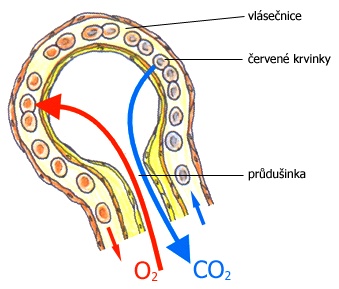 A)	oxid siřičitýB)	dusíkC)	oxid uhličitý5.	Jak se nazývá výměna plynů mezi vnějším prostředím a plícemi?A)	vstřebáváníB)	dýcháníC)	imunita6.	Kde jsou v kůži uloženy pigmentové buňky?A)	ve škářeB)	v podkožním vazivuC)	v pokožce7.	Vidíš schéma výměny plynů ve tkáních. Urči plyn, který přechází z krve do buněk.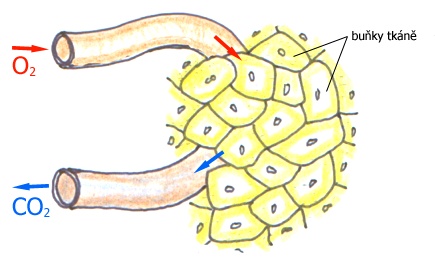 A)	vodní páraB)	oxid uhličitýC)	kyslíkD)	dusík8.	Jaký objem moči se denně vytvoří u zdravého dospělého člověka?A)	1,5 litruB)	3 litryC)	0,5 litru9.	Co umožňuje u kůže regulaci teploty?A)	mazové žlázyB)	vzpřimovač chlupuC)	potní žlázy10.	Jak se jmenuje horní cesta dýchací spojující hrtan a průdušky?A)	průdušniceB)	plicní sklípekC)	aorta